Dice it up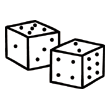 Counting dots to match a number; then visualising dot patterns; counting on and finally looking for the most efficient way to add numbers.Elephants1 dice with dot patterns and match to numeral cards 1-6PenguinsUse numeral cards 2-12 turned face up. Roll two dot dice to the find total. (Cover one dice to visualise pattern.) Student takes matching numeral. Game continues until all cards are taken. If a player rolls a number already taken, they miss a turn.FishUse numeral cards 2-12 turned face up. Roll one numeral and one dot dice to find the total. (Encourage count on) Student takes matching numeral. Game continues until all cards are taken. If a player rolls a number already taken, they miss a turn.CrocodilesUse numeral cards 3-18 turned face up. Use 3 dice.  Focus on taking highest number or lowest number that can be made from any combination and number of dice thrown.FoxesUse numeral cards 6-36 turned face up. Use 6x dice. Encourage doubles, known facts, bridging and jump/split strategies. Any combination and number of dice thrown can be used.